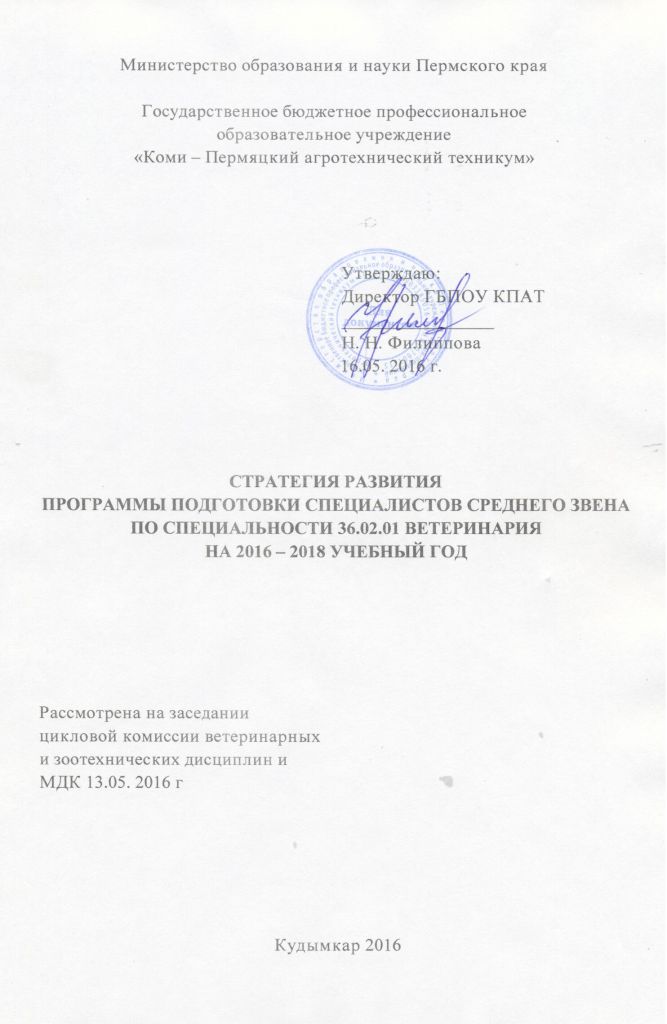 Содержание                                                                                                                     стр.Цели и основные задачи стратегии развития программы  			      3Характеристика подготовки по специальности Присуждаемые квалификации                                                       		      4Качество результатов обученияВостребованность выпускников программы на региональном и местном рынках труда                                                                                                         8Стратегия развития программы                                                                          9Обновление содержания обучения, обеспечение доступности и высокого качества образования                                                                       9Оптимизация работы с кадрами                                                                       12Развитие материально – технических ресурсов                                              14Научно – методическое и информационное обеспечение                             16Совершенствование форм и методов воспитательной работы                     20Участие работодателей в образовательном процессе                                    24Ожидаемые результаты и показатели программы                                         24Цели и основные задачи стратегии развития программыЦель стратегии развития программы: обеспечение доступности и высокого качества профессионального образования специалистов среднего звена по специальности Ветеринария, соответствующего требованиям развития экономики и сельского хозяйства, современным потребностям общества и каждого гражданина.Создание условий для подготовки конкурентоспособных и профессионально компетентных выпускников, способных к эффективной работе по специальности на уровне современных стандартов, готовых к постоянному профессиональному росту, социальной и профессиональной мобильности.Задачи:1.Создание оптимальных условий для обучения и воспитания с учетом стратегии развития  аграрно – промышленного комплекса Пермского края.2.Развитие материально – технической базы, обеспечение высокого уровня информатизации образовательного процесса путем внедрения новых информационных систем и технологий в управление и ресурсное обеспечение; позволяющих эффективно осуществлять образовательный процесс в соответствие с требованиями ФГОС.3.Развитие сетевых форм реализации  образовательных  программ, социального партнѐрства с работодателями, вовлечение их в основные процессы управления качеством; повышение профессиональной востребованности выпускников на рынке труда, содействие их трудоустройству.4. Повышение у обучающихся уровня владения общими и профессиональными компетенциями на основе применения современных методов и технологий образования, улучшения учебно-методического обеспечения образовательного процесса, развития научно-исследовательской и инновационной деятельности.5.Обеспечение высокой квалификации педагогических кадров посредством непрерывного образования, повышения профессионального уровня педагогов, инновационной деятельности, стимулирования эффективной профессиональной деятельности, обновления кадрового состава.6.Расширение спектра услуг дополнительного образования как средства удовлетворения повышенного образовательного спроса и внутреннего     ресурса     финансирования     и      стимулирования увеличение внебюджетных доходов.7.Совершенствование системы управления  на основе менеджмента качества, направленного на постоянное улучшение деятельности в целях удовлетворения запросов всех заинтересованных сторон.Характеристика подготовки по специальностиПрисуждаемые квалификацииПрограмма подготовки специалистов среднего звена (далее ППССЗ) по специальности 36.02.01 Ветеринария реализуется в ГБПОУ «Коми-Пермяцкий агротехнический техникум» с 1953 года. Программа подготовки специалистов среднего звена разработана в соответствии с Федеральным государственным образовательным стандартом по специальности среднего профессионального образования 36.02.01 Ветеринария, утвержденным  приказом Министерства образования и науки Российской Федерации от 12 мая  2014 г. № 504.Форма обучения - очная, уровень образования - базовый, срок обучения на  базе основного общего образования 3 года 10 месяцев, на базе среднего общего образования 2 года 10 месяцев.По данной специальности обучаются 104 студента на бюджетной основе.Таблица 1 – Контингент обучающихся по заявленной к аккредитации программеОбласть профессиональной деятельности выпускников: организация и осуществление деятельности по оказанию ветеринарных услуг путем проведения профилактических, диагностических и лечебных мероприятий.Объектами  профессиональной деятельности выпускников являются: - сельскохозяйственные и домашние животные, их окружение и условия содержания; - сельскохозяйственная продукция и сырье животного происхождения;- биологические, лекарственные и дезинфицирующие препараты, предназначенные для животных;- ветеринарные инструменты, оборудование и аппаратура;- информация о заболеваниях животных и мерах по их профилактике;- процессы организации и управления в ветеринарии;- первичные трудовые коллективы.Ветеринарный фельдшер готовится к следующим видам деятельности: - осуществление зоогигиенических, профилактических и ветеринарно-санитарных мероприятий.-    участие в диагностике и лечении заболеваний сельскохозяйственных животных.- участие в проведение ветеринарно-санитарной экспертизы продуктов и сырья животного происхождения.- проведение санитарно-просветительской деятельности.- выполнение работ по одной или нескольким профессиям рабочих, должностям служащих. Студенты техникума получают рабочую профессию 15830 Оператор по искусственному осеменению животных и птицы.В соответствии с ФГОС СПО по специальности 36.02.01 Ветеринария ППССЗ предусматривает изучение следующих  учебных циклов:- общеобразовательного;- общего гуманитарного и социально-экономического;- математического и общего естественнонаучного;- общепрофессионал и разделов:- учебная практика;- производственная практика (по профилю специальности);- производственная практика (преддипломная;- промежуточная аттестация;- государственная итоговая аттестация (подготовка и защита выпускной квалификационной работы). Тематика выпускной квалификационной работы соответствует содержанию одного или нескольких модулей ППССЗ.Ветеринарный фельдшер должен обладать общими компетенциями, включающими в себя способность:ОК 1. Понимать сущность и социальную значимость своей будущей профессии, проявлять к ней устойчивый интерес.ОК 2. Организовывать собственную деятельность, выбирать типовые методы и способы выполнения профессиональных задач, оценивать их эффективность и качество.ОК 3. Принимать решения в стандартных и нестандартных ситуациях и нести за них ответственность.ОК 4. Осуществлять поиск и использование информации, необходимой для эффективного выполнения профессиональных задач, профессионального и личностного развития.ОК 5. Использовать информационно-коммуникационные технологии в профессиональной деятельности.ОК 6. Работать в коллективе и команде, эффективно общаться с коллегами, руководством, потребителями.ОК 7. Брать на себя ответственность за работу членов команды (подчиненных), за результат выполнения заданий.ОК 8. Самостоятельно определять задачи профессионального и личностного развития, заниматься самообразованием, осознанно планировать повышение квалификации.ОК 9. Ориентироваться в условиях частой смены технологий в профессиональной деятельности.Ветеринарный фельдшер должен обладать профессиональными компетенциями, соответствующими видам деятельности:1. Осуществление зоогигиенических, профилактических и ветеринарно-санитарных мероприятий.ПК 1.1. Обеспечивать оптимальные зоогигиенические условия содержания, кормления и ухода за сельскохозяйственными животными.ПК 1.2. Организовывать и проводить профилактическую работу по предупреждению внутренних незаразных болезней сельскохозяйственных животных.ПК 1.3. Организовывать и проводить ветеринарную профилактику инфекционных и инвазионных болезней сельскохозяйственных животных.2. Участие в диагностике и лечении заболеваний сельскохозяйственных животных.ПК 2.1. Обеспечивать безопасную среду для сельскохозяйственных животных и ветеринарных специалистов, участвующих в лечебно-диагностическом процессе.ПК 2.2. Выполнять ветеринарные лечебно-диагностические манипуляции.ПК2.3. Вести ветеринарный лечебно-диагностический процесс с использованием специальной аппаратуры и инструментария.ПК 2.4. Оказывать доврачебную помощь сельскохозяйственным животным в неотложных ситуациях.ПК 2.5. Оказывать акушерскую помощь сельскохозяйственным животным.ПК 2.6. Участвовать в проведении ветеринарного приема.3. Участие в проведении ветеринарно-санитарной экспертизы продуктов и сырья животного происхождения.ПК 3.1. Проводить ветеринарный контроль убойных животных.ПК 3.2. Проводить забор образцов крови, молока, мочи, фекалий, их упаковку и подготовку к исследованию.ПК 3.3. Проводить забор образцов продуктов и сырья животного происхождения для ветеринарно-санитарной экспертизы.ПК 3.4. Определять соответствие продуктов и сырья животного происхождения стандартам на продукцию животноводства.ПК 3.5. Проводить обеззараживание не соответствующих стандартам качества продуктов и сырья животного происхождения, утилизацию конфискатов.ПК 3.6. Участвовать в ветеринарно-санитарной экспертизе колбасных изделий, субпродуктов, пищевого жира, крови, кишок, эндокринного и технического сырья.ПК  3.7. Участвовать в проведении патологоанатомического вскрытия.ПК 3.8.Участвовать в отборе, консервировании, упаковке и пересылке патологического материала.4. Проведение санитарно-просветительской деятельности.ПК 4.1. Готовить и проводить консультации для работников животноводства и владельцев сельскохозяйственных животных по вопросам санитарных норм содержания животных, профилактики инфекционных болезней животных и зоонозных инфекционных и инвазивных болезней, а также их лечения.ПК 4.2. Готовить информационные материалы о возбудителях, переносчиках, симптомах, методах профилактики и лечения инфекционных болезней животных и зоонозных инфекционных и инвазивных болезней.ПК 4.3. Знакомить работников животноводства и владельцев сельскохозяйственных животных с приемами первой помощи животным.ПК 4.4. Давать рекомендации по особенностям содержания, кормления и использования животных-производителей.ПК 4.5. Информировать население о планирующихся и проводимых ветеринарно-санитарных, профилактических и зоогигиенических мероприятиях.5. Выполнение работ по одной или нескольким профессиям рабочих, должностям служащих.Качество результатов обученияВостребованность выпускников программы на региональноми местном рынках труда		Потребность в кадрах по данному направлению определяется на основании запросов предприятий. Рынок труда испытывает потребность в специалистах данного направления. 		Выпускники техникума успешно трудоустраиваются на предприятия Пермского края.                Таблица 1. - Трудоустройство выпускников за 2012-2015 ггСредняя заработная плата выпускника после окончания обучения составляет 10-12 тыс.руб. В динамике после нескольких лет работы зафиксирован максимальный размер заработной платы 30 тыс.руб.Определиться с местом работы помогают:  прохождение производственной практики, встречи с работодателями, совместные мероприятия. Выпускники, перед получением диплома об образовании техникума проходят распределение,  знают, где и в каком качестве будут трудоустроены,  планируют поступление в ВУЗы по заочной форме обучения. Движение выпускников  в техникуме отслеживается в течение 3 – х лет. По итогам прохождения производственной и преддипломной практики  95   % студентов получили приглашения на работу в предприятия АПК Пермского края.Продолжают обучение в Московской академии ветеринарной медицины и биотехнологий им. Д. Н. Скрябина  и Пермской государственной сельскохозяйственной академии им. Д. Н. Прянишникова по очной форме обучения  7 чел (28 %), по заочной  13 (54 %)  выпускников.Стратегия развития программы Достижение стратегической цели и решение стратегических задач обеспечиваются за счет реализации  мероприятий, которые представляют собой комплекс взаимосвязанных по ресурсам и срокам действий, охватывающих изменения в структуре, содержании и технологиях образования, системе управления и финансово-экономических механизмах. Программные мероприятия включены в блоки данной Стратегии  развития, которые, в свою очередь, сформулированы на основе ключевых направлений преобразовательной деятельности:обновление содержания обучения, обеспечение доступности и высокого качества образования;оптимизация работы с кадрами, совершенствование системы управления;совершенствование	материально – технической базы;совершенствование содержания образования и технологий и развитие системы обеспечения качества образовательных услуг;совершенствование форм и методов воспитательной деятельности;информатизация и компьютеризация образовательного пространства техникума и системы управления;развитие социального партнерства.Обновление содержания обучения, обеспечение доступности и высокого качества образованияСтратегической целью развития по данному направлению считаем - обеспечение доступности и высокого качества обучения.По данному направлению считаем необходимым реализацию следующих задач:привести содержание и структуру подготовки специалистов среднего звена по специальности 36.02.01 Ветеринария в соответствие с образовательными запросами  населения, потребностями рынка труда, динамикой и перспективами развития АПК  Пермского края;расширение спектра реализуемых программ профессионального обучения и дополнительного профессионального образования, в том числе и для студентов очной формы обучения, как фактор повышающий профессиональную мобильность выпускника;внедрение новых форм, методов и современных технологий обучения, как основополагающий фактор повышения качества обучения;развитие учебно-производственной деятельности, соответствующей профилю подготовки специалистов.Оптимизация работы с кадрамиОсновная цель: обеспечение техникума высококвалифицированными педагогическими	кадрами, их привлечение и закрепление. Основные задачи:улучшение	материального	и	социального	положения	педагогических работников;обновление системы повышения квалификации педагогических кадров с учетом требований ФГОС;стимулирование и поддержка педагогических инноваций и достижений.Основные направления в развитии системы управления персоналом:1. Разработка системы повышения квалификации для различных категорий сотрудников техникума.2.  Внедрение	новых	технологий	обучения	персонал (модульных, информационно-коммуникационных, дистанционных и др.).3. Развитие современных форм	повышения	квалификации,	в том	числе стажировок.Перечень мероприятийРазвитие материально-технических ресурсовЗадачи:совершенствование механизма материально-технического и финансового обеспечения перспективных задач развития техникума.создание современной, отвечающей требованиям федеральных государственных образовательных стандартов подготовки специалистов среднего звена учебно – материальной базы.Перечень мероприятийСоздание мини – фермыВ целях освоения студентами профессиональных компетенций, а также организации профориентационной, экскурсионной работы с детьми г. Кудымкара в техникуме планируется создание мини – фермы.Материально – техническое или ресурсное обеспечение образовательного процесса оценивается по следующим критериям:наличие специализированных кабинетов, лабораторий;обеспечение учебными, наглядными пособиями, лабораторным оборудованием и инструментарием;компьютерное обеспечение образовательного процесса и организационно – управленческой деятельности;обеспечение техническими средствами обучения;совершенствование систем жизнеобеспечения участников образовательного процесса.Под качеством финансового обеспечения следует понимать оценку уровня обеспечения необходимыми финансовыми ресурсами (бюджетного и внебюджетного финансирования).Лицензионными требованиями предусмотрено обеспечение образовательного учреждения достаточными информационными ресурсами. Информатизация образовательного процесса  является  одним из  элементов  многокомпонентной системы«качества образования».Программой	предусматривается	модернизация информационно- коммуникативных средств обучения и на этой основе развитие применения в учебном процессе современных информационных технологий, мультимедийных средств обучения.Новое мультимедийное оборудование позволит повысить компьютеризацию учебного процесса, сформирует у обучающихся умения использовать в профессиональной деятельности мультимедийное оборудование.Приобретение новых комплектов мебели позволит улучшить условия обучения и эстетическое состояние кабинетов и лабораторий.Научно-методическое и информационное обеспечениеЗадачи:широкое использование современных педагогических и интерактивных технологий обучения;развитие материально-технической базы и программного обеспечения техникума в рамках обеспечения эффективной работы и высокого уровня информатизации образования.Основные направления:совершенствование использования современных информационных, медиа технологий;совершенствование учебно-методического обеспечения дисциплин;введение новых педагогических технологий и методов обучения;развитие исследовательской, инновационной деятельности педагогических работников, студентов.методическое обеспечение деятельности техникума в области информатизации;повышение квалификации сотрудников техникума в области информационных технологий;программно-методическое обеспечение образовательного процесса в области информатики и информационных технологий;проведение мероприятий по информационной безопасности.          В области информатизации образовательного пространства:обеспечить функционирование системы электронного учета и создание  базы данных по контролю качества обучения, трудоустройству выпускников, дистанционному обучению, методическому обеспечению, управлению финансово- хозяйственной деятельностью;обеспечить формирование востребованного уровня информационной культуры у сотрудников техникума и субъектов учебно-воспитательного процесса;обеспечить эффективное использование Интернета на всех учебных площадках как инструмента самообразования;обеспечить современную и устойчивую работу всех источников электронной формы передачи данных, получения и обработки информации в системе Интернета, на сайте техникума;обеспечить систематическое отражение на сайте техникума полной информации о деятельности техникума.                                     Перечень основных мероприятийСовершенствование форм и методов воспитательной работыВ области совершенствования воспитательной и социальной работы:разработка и внедрение проекта здоровья «Здоровая молодежь – будущее России»;организация и проведение спортивно-массовых и оздоровительных мероприятий;проведение мониторинга уровня физического развития студентов техникума и их двигательного режима;корректировка программы психолого-педагогического сопровождения студентов нового набора;совершенствование	психолого-педагогического	сопровождения деятельности студентов, требующих особого внимания;поддержка и развитие системы традиций техникума через внедрение новых форм, технологий проведения внеклассных мероприятий и реализацию творческих проектов студенческих групп по проведению общетехникумовских  мероприятий;расширение пространства для воспитания творческой индивидуальности, познавательной и социальной активности студентов через создание студий, клубов, спортивных секций и представление продуктов деятельности на разных уровнях;обеспечение системного отражения на сайте техникума информации о воспитательной деятельности;проведение мониторинга качества воспитательного процесса в  соответствии с разработанным планом.Цель воспитательной работы: оказание педагогической поддержки студентам техникума.Основные направления деятельности: социальная поддержка (предотвращение межличностных конфликтов и развитие позитивных контактных отношений между людьми; развитие способностей  и   интересов   человека;   защита   его   прав; содействие взаимоотношению субъекта с природой и людьми в различных видах деятельности  и  общения:  учебной,   трудовой,   профессиональной, досуговой; развитие качеств и черт характера, необходимых  для  полноценной  жизнедеятельности);       физиологическая       поддержка       (выявление      заболеваний, диспансеризация, индивидуальной обследование, наблюдение и своевременное направление на лечение; помощь в овладении основами физической культуры (физические упражнения, спорт, туризм, методы закаливания организма, методы релаксации,   массажи   и  самомассажи);  психологическая	поддержка  (оказание помощи в психологической стабилизации личности;  избавление от  комплексов, развитие хорошей психологической защищенности; поддержание положительных эмоций, оптимистического  взгляда   на   мир;   развитие   психологической  устойчивости личности; развитие творческой  активности  личности, способности понять     и  раскрыть  себя,    развивать    свою	Я  -  концепцию,  защищать  свою уникальность), профилактика преступлений и правонарушений.Содержательные компоненты каждого из направлений Социальное:досуг (цели: отвлечь студентов от влияния внешней отрицательной среды, негативного социума; занять студентов творческой деятельностью, раскрывая их индивидуальные качества личности и способности);самоуправление учащихся (цели: формирование человека, умеющего достойно строить жизнь в достойном обществе; прививать учащимся умение самостоятельно решать личные и общественные проблемы; вырабатывать способность нести ответственность за себя и за других);работа с сиротами, опекаемыми, инвалидами, малообеспеченными (цели: подготовить к взрослой жизни; прививать необходимый социальный опыт;  организовать содержание работы).Физиологическое:трудовое воспитание (цели: формирование потребности к труду; создание  условий для занятости студентов во внеурочное  время; формирование трудовых  умений  и  навыков,  которые  пригодятся  в  будущей  профессиональной  деятельности);медицинское просвещение  (цели:  профилактика  и  предупреждение  заболеваний; пропаганда здорового образа жизни);физическое совершенствование (цели: правильное физическое развитие; тренировка  двигательных  навыков   и   вестибулярного аппарата; различные  процедуры закаливания  организма;  воспитание силы воли и характера).Психологическое:психодиагностика  (цели: разделение   обследуемых   студентов   на категории  для дальнейшей дифференцированной работы с ними с учетом достигнутых  результатов развития; определение пригодности учащегося или группы учащихся для решения тех или иных задач; выработка рекомендаций для учащихся с целью выбора жизненного пути и дальнейшего самообразования);индивидуальные карты развития (цель: выявление особенностей личностного развития каждого студента на протяжении всего периода обучения).Концепция воспитательного пространства техникума, в основе которой лежит педагогическая поддержка, базируется на следующих принципах: принцип гуманистического воспитания, провозглашающий приоритет человека, как высшего духовного существа, нацеленного на самосовершенствование; принцип личностно-ориентированного воспитания, согласно которому за каждым студентом признается    право    на    индивидуальную    социальную    ценность,	личностную уникальность. Реализация данного принципа возможна только при условии значительной психологизации      образовательного     процесса;     принцип самоактуализации	 и индивидуализации		воспитания,  обеспечивающий пробуждение интеллектуальных,	коммуникативных,    творческих, профессиональных способностей студентов  на  основе  саморегуляции, самовоспитания, самоуправления как важнейших условий полноценной социализации и успешной самореализации. Этот принцип требует создания в техникуме условий для формирования и раскрытия индивидуальности у студента, и преподавателя; учета уникальности вышеуказанных коллективов; принцип свободы выбора и творчества, предполагающий  создание  ситуации   выбора   целей,   содержания,   форм   и   способов организации воспитательного  процесса  и  жизнедеятельности  педагогического коллектива в целом, а также создание условий для индивидуальной и коллективной творческой деятельности студентов и преподавателей как основы  развития индивидуальных особенностей, как каждого отдельного члена коллектива, так и самих коллективов (учебных групп, коллективов отделений и техникума в целом); принцип доверия и поддержки, требующий построения взаимоотношений между всеми членами педагогического коллектива (между студентами и преподавателями), между преподавателями, между учащимися) на основе веры в силы каждого студента, веры в профессиональное мастерство каждого преподавателя, поддержки  устремлений студента к самореализации и самоутверждению.Перечень мероприятий                         Участие работодателей в образовательном процессеПрограмма предполагает участие работодателей в образовательном процессе по подготовке  специалистов среднего звена по специальности Ветеринария.Согласование с социальными партнерами и работодателями основных профессиональных образовательных программ (ОПОП). Заключая с организациями договоры о социальном партнерстве, образовательное учреждение планирует совместно с ведущими специалистами работодателей согласовывать и проводить корректировки образовательных программ подготовки  специалистов  в соответствии с их спецификой и потребностями.Подготовка вместе с работодателями комплектов учебно-программной документации с учетом региональных особенностей рынка труда.Разработка совместных планов по совершенствованию учебно-воспитательного процесса в образовательном учреждении.Организация производственного обучения обучающихся в организациях в период прохождения производственной практики.Оказание помощи техникуму в модернизации учебных кабинетов теоретического обучения и лабораторий.Разработка и проведение конкурсов профессионального мастерства. Сохранение достаточно высокого уровня трудоустройства выпускников, в том числе трудоустройства выпускников – сирот.Участие специалистов социальных партнеров и работодателей в государственной (итоговой) аттестации выпускников.Ожидаемые результаты и показатели программыКачественное совершенствование системы образования в техникуме.Создание	службы	оценки	качества	образования	и профессиональной подготовки.Расширение использования ИКТ в образовательном процессе.Разработка	и	внедрение	системы	качества	в деятельность техникума.Сертификация системы менеджмента качества.Обновление ОПОП на основе рекомендаций работодателей.Формирование ФОС по специальности Ветеринария. Разработка индивидуальных образовательных программ. Приобретение	программного	обеспечения	и интерактивных электронных пособий.Разработка электронных методических пособий.Разработка	рекомендаций	для	организации	внеаудиторной работы обучающихся. Расширение перечня образовательных услуг с учетом спроса рынка труда.Повышение качества кадрово-преподавательского состава.100%  охват курсовой подготовкой	преподавателей.Ежегодное	проведение	научно-практической	конференции.Пополнение электронного банка актуального педагогического опыта педагогов.Развитие	организационной 	структуры	техникума	и кадровое обеспечение образовательного процесса.Организация стажировок.Расширение партнерских связей. Подписание договоров с социальными партнерами о проведении производственной практики.Участие работодателей в составлении ОПОП.Участие	работодателей	в	проведения итоговой	аттестации выпускников техникума.Привлечение	компетентных	специалистов	в преподавании отдельных дисциплин и курсов.Разработка проекта по дуальному образованию.№ п/пКодНаименование программыКоличество обучающихся Количество обучающихся Количество обучающихся Количество обучающихся Количество обучающихся Количество обучающихся Коли-чество выпуск-ников№ п/пКодНаименование программыВсегопо курсампо курсампо курсампо курсампо курсамКоли-чество выпуск-ников№ п/пКодНаименование программыВсегоIIIIIIIVVКоли-чество выпуск-ников136.02.01Ветеринария10426292623--20Учебный годКол-во выпуск никовПродолж или обучение, чел./%Призваны в РА чел./%Находятся в декретном отпуске чел./%Трудоустро ены по специально стичел./%Трудоустроены в др. сфере чел./%2012-2013254 / 16 %4 / 16 %1 / 4 %16 / 64 %-2013-2014242 / 8 %4 / 17 %-18 / 75 %-2014-2015221 / 4 %3 / 14 %2 / 9 %16 / 73 %-    2013 – 100 % в регионе    2014 – 100 % в регионе    2015 – 100 % в регионе    2013 – 100 % в регионе    2014 – 100 % в регионе    2015 – 100 % в регионе    2013 – 100 % в регионе    2014 – 100 % в регионе    2015 – 100 % в регионе    2013 – 100 % в регионе    2014 – 100 % в регионе    2015 – 100 % в регионе    2013 – 100 % в регионе    2014 – 100 % в регионе    2015 – 100 % в регионе    2013 – 100 % в регионе    2014 – 100 % в регионе    2015 – 100 % в регионе    2013 – 100 % в регионе    2014 – 100 % в регионе    2015 – 100 % в регионе№ п/пНаименование мероприятийСроки реализацииОтветственные1Изучение и анализ рынка труда в потребности предприятий в квалифицированных рабочих и специалистахежегодно1.1Анкетирование работодателей1 раз в полгодаПреподаватель, ответственный за практическое обучение1.2Получение и обработка информации из районных отделов сельского хозяйстваежеквартальноПреподаватель, ответственный за практическое обучение1.3Работа с Центрами занятости населения по выявлению вакансий на предприятиях,  в организацияхежемесячноПреподаватель, ответственный за практическое обучение1.4Выезд на предприятия и беседа с руководителямипо договоренностиПреподаватель, ответственный за практическое обучение1.5Проведение круглых столов, встреч работодателей с выпускниками и педагогамине реже 2-х раз в годПреподаватель, ответственный за практическое обучение2Разработка и экспертиза  программы ПССЗ по специальности Ветеринария в соответствии с ФГОС-3+2.1 Обновление программыежегодноЗаместители директора по УР, УМР, методист2.2Обновление	учебного	плана	и графика образовательного процесса ежегодноЗаместители директора по УР, УМР, методист2.3Проведение внутренней технической и содержательной экспертизы программы2016 годЗаместители директора по УР, УМР, методист2.4Обновление и корректировка содержания ОПОП с учетом изменяющихся технологий на производствах  и используемой техникиежегодноПредседатель ПЦК2.5Внедрение элементов дуальной системы обучения СХПК «Россия»         2017 годАдминистрация3Внедрение	новых	форм,	методов и образовательных технологий в обучение студентов3.1Создание условий для построения индивидуальной траектории обучения студентов.Расширение практики использования индивидуальных программв течение всего периода; ежегодная корректировкаЗаместитель директора по УР;4Совершенствование	системы	мониторинга и контроля качества обучения студентов4.1Корректировка системы управления качеством образования с учетом изменения содержания образования2017 годЗаместитель директора по УР4.2Совершенствование общетехникумовской структуры организации и ведения мониторинга качества обучения 2017 годЗаместитель директора по УР4.3Развитие системы электронного тестирования2017 годЗаместитель директора по УР4.4Введение корректирующих воздействий по результатам различных видов аудита: качества проведения учебных занятий, качества обучения студентов, внутреннего аудита СНО и др.2017 годЗаместители директора по УР, УМР4.5Маркетинговые исследования рынка образовательных услуг и мнений потребителей.Участие социальных партнеров в оценке качества подготовки специалистов по специальности Ветеринария.  в течение всего периодаПреподаватель, ответственный за практическое обучение5Общественная и профессионально-общественная аккредитация5.1Проведение общественно- профессиональной аккредитации  программы2016 год Заместители директора по УМР, по УР5.2Мониторинг и анализ результатов общественно-профессиональной аккредитации и проведение корректировки планов работы  с целью повышения эффективности работы и повышения качества образовательной деятельностиежегодноАдминистрация     техникума6Профессиональная ориентация молодежи6.1Разработка программы по профильной ориентации выпускников общеобразовательных школ, совместно в предприятиями – партнерами    в течение всего периодаАдминистрация техникума, педагогический коллектив6.2Участие в программах по профессиональной ориентации	молодежи (региональных, муниципальных)в течение всего периодаАдминистрация техникума, педагогический коллектив6.3Разработка и реализация рекламной компании по информированию и привлечению абитуриентов для обучения в техникум по специальности Ветеринарияв течение всего периодаАдминистрация техникума, педагогический коллектив6.4Размещение информации о техникуме, реализуемой программе в СМИежеквартальноАдминистрация техникума, педагогический коллектив6.5Выезд в школы агитбригад от техникумаоктябрь – март ежегодноАдминистрация техникума, педагогический коллектив6.6Проведение Ярмарки вакансий учебных мест совместно с Центрами занятости населенияежегодно, февраль-мартАдминистрация техникума, педагогический коллектив6.7Проведение Дней открытых дверей3 раза в годАдминистрация техникума, педагогический коллектив6.8Создание центра содействия трудоустройству выпускников2016 год   Администрация7Формирование	информационной политики техникума7.1Постоянное обновление сайта новостями, учебной, программной и методической информациейв течение всего периодаЗаместитель директора по УМР7.2Оснащение	кабинетов,	лабораторий, мастерских компьютерным и медиа оборудованиемежегодноАдминистрация техникума№ п/пНаименование мероприятийСроки реализацииОтветственный1Реализация концепции повышения квалификации для различных категорий сотрудников техникумав течение всего периодаЗаместитель директора по УМР, методист2Организация	повышения	квалификации	для различных категорий работников техникумаежегодноЗаместитель директора по УМР, методист- направление на курсы повышения квалификации1 раз в 5 летЗаместитель директора по УМР, методист- стажировки на производстве 1 разв 3 годаЗаместитель директора по УМР, методист- организация курсов педагогического мастерства по внедрению современных, интерактивных форм обученияежегодноЗаместитель директора по УМР, методист- проведение курсов, обучающих семинаров, мастер-классов по использованию в образовательном процессе информационных и интернет технологийне реже 2-х раз в годЗаместитель директора по УМР, методист- обучение педагогов по разным направлениям, переподготовкапо мере необходимостиЗаместитель директора по УМР, методист3Совершенствование дифференцированной системы материального и морального стимулирования работников техникума (системы эффективных контрактов)в течение всего периодаАдминистрация4Создание условий для активной, творческой деятельности педагогов, проведение конкурсов педагогического мастерствав течение всего периодаЗаместитель директора по УМР5Участие педагогических работников в региональных, всероссийских  конкурсах профессионального мастерствав течение всего периодаЗаместитель директора по УМР6Создание условий для успешной аттестации педагогических работников на квалификационные категориив течение всего периодаЗаместитель директора по УМР7Тарификация педагогической нагрузки в соответствии с квалификацией педагогических работников и уровню полученного образованияв течение всего периодаЗам по УР 8Оценка труда педагогических работников, организация наградной работыв течение всего периодаАдминистрацияНаименование мероприятийСроки реализацииОбъемы финансирования(руб)Объемы финансирования(руб)Наименование мероприятийСроки реализацииБюджетВнебюджет1Приведение в нормативное состояние учебно – материальной базы техникума1.1Ремонт кровли здания техникума2016 год2 млн.750 0001.2Изготовление проектной документации на строительство учебных мастерских по ветеринарии2017 – 2018 г600 0001.3Обустройство учебного Автодрома (строительство «горки», разметка, монтаж освещения)2017 год800 0001.4Ремонт актового зала2017 год306 000101 0001.5Ремонт спортивного зала2017 год566 000188 0001.6Замена дверей кабинетов учебного корпуса техникума2018 год 308 000236 0001.7Замена окон в учебном корпусе техникума2018 год972 000324 0002Материально – техническое оснащение техникума2.1Оснащение ветеринарной клиники современным оборудованием (физиотерапевтические приборы, анализатор мочи  Uritek 151, гематологический сканер ВС-2800 VetMindray, стерилизатор воздушного ГП-10 для стерилизации посуды и инструментов, облучатель бактерицидного "Азов" ОБПе-300., хирургические инструменты)2016 – 2018  год900000200 0002.2Приобретение новых современных микроскопов для кабинетов ветеринарных  и зоотехнических дисциплин.2017 год100 0002.3Приобретение лабораторного оборудования по ветеринарии2018 год240 0002.4Приобретение учебной литературы по ветеринарии2017 – 2018 г100 000100 000№ п/пНаименование мероприятияСроки реализации1Проведение ремонта здания для размещения фермы2016 год2Обустройство клеток для животных2016 год3Приобретение животных (кролики, свиньи, козы, куры, страусы и др.)2016 год4Организация конкурса между студентами учебных групп на лучшее оформление  внешнего вида здания мини – фермы.2016 год5Приобретение спецодежды и инвентаря для обслуживания животных.2016 год6Организация ветеринарного обслуживания животных и приобретение кормов.Постоянно7Ремонт и оборудование лаборантской2016 год8Организация экскурсий для детей г. Кудымкара, мастер – классов для абитуриентов.2017 год и регулярно№ п/пНаименование мероприятийСроки реализацииОтветственный1Учебно-методическое обеспечение1.1Обеспечение	образовательного процесса современными программными комплексамиЕжегодноАдминистрация1.2Мониторинг действующих УМК и разработка новых в соответствии с федеральными государственными образовательными стандартами, мониторинг качества выполнения ежегодного плана разработки методической продукцииЕжегодноЗаместители директора1.3Внедрение рекомендаций по учебно-методическому обеспечению учебного процесса, с учётом преемственности обучения в системе непрерывного образования, «Школа- Техникум -ВУЗ»ЕжегодноЗаместители директора1.4Формирование научно-методической базы. Обеспечение профессиональной деятельности сотрудников	техникума современными программными продуктами и техническими средствамиЕжегодноЗаместитель директора по УМР1.5Организовать научно-исследовательскую и творческую деятельность преподавателей и студентовЕжегодноЗаместитель директора по УМР, методист1.6Организовать изучение и более широкое внедрение в образовательный процесс современных педагогических технологий (ИКТ, проектные, блочно – модульные, личностно   - ориентированные, дистанционные и др)ЕжегодноЗаместитель директора по УМР, методист1.7Формировать банк данных современных педагогических технологийЕжегодноЗаместитель директора по УМР, методист1.8Повышение квалификации преподавателей по использованию информационных технологий в учебно-исследовательской деятельностиЕжегодноЗаместитель директора по УМР, методист1.9Обеспечение информационной безопасности при работе в сетиЕжегодноСистемный администратор1.10Создание и внедрение ФОС (контрольно-оценочных средств и материалов) по всем специальностям, профессиям СПОЕжегодноЗаместитель директора по УР1.11Разработка, внедрение электронного учебно- методического обеспечения реализуемых программЕжегодноЗаместитель директора по УР1.12Разработка и внедрение электронной системы документооборота в техникумеЕжегодноАдминистрация1.13Повышение квалификации преподавательского состава в области создания и использования электронного обеспечения учебного процессаЕжегодноЗаместитель директора по УМР1.14Сертификация ИКТ - компетентности преподавателей, и сотрудников техеникумаЕжегодноЗаместитель директора по УМР1.15Создание системы мониторинга всех видов информационных ресурсов: образовательных, интеллектуальных, материальныхЕжегодноЗаместитель директора по УМР1.16Развитие научно-исследовательской работы преподавателей и обучающихсяЕжегодноЗаместитель директора по УМР1.17Разработка и реализация творческих лабораторий, педагогических мастерских и виртуальных площадокЕжегодноЗаместитель директора по УМР2Информационное обеспечение2.1Разработка электронных ресурсов нового поколения для организации образовательного процесса с использованием дистанционных технологий обучения и информационно-аналитического программного обеспечения2017-2018 гг.Заместитель директора по УР,системный администратор2.2Создание и поддержка инфраструктуры информатизацииТехникума  в соответствии с федеральной программой«Развитие единой образовательной информационной среды».Повышение эффективности использования объектов инфраструктуры.2016-2018 гг.Заместитель директора по УМР,системный администратор2.3Разработка и внедрение электронных пособий в образовательный процесс2016-2018 гг.Заместителидиректора,системныйадминистратор2.4Мониторинг использования современных технических средств и оборудования в образовательном процессе в соответствии с ФГОС2016-2018 гг.Заместительдиректора поУР, УМР,системныйадминистратор2.5Использование современных информационных и инновационных технологий в образовательном процессе с целью развития профессиональныхкомпетенций и предпринимательских качеств будущих специалистов2015-2018 гг.Заместителидиректора,системныйадминистратор2.6Приобретение профессиональных компьютерных программ, соответствующих современным требованиям в подготовке специалистов для отрасли АПК  по Ветеринарии2016-2018 гг.Заместитель директора по УР,системный администратор2.7Обучение педагогических работников навыкам работы с программами дистанционного обучения2017-  2018гг.Заместитель директора по УМР,системныйадминистратор2.8Формирование творческого потенциала будущего специалиста для дальнейшего самообучения, саморазвития и самореализации в условиях интенсивного развития средств информационных икоммуникационных технологий2015-2018 гг.Заместительдиректора поУМР,системныйадминистратор2.9Организация дистанционного образования, консультирования и тестирования неограниченного числа слушателей посредством Интернет2017-2018 гг.Заместитель директора по УМР,системныйадминистратор№ п/пНаименование мероприятийСроки реализации1Создание условий для сохранения и укрепления здоровья и формирования ценностного отношения к собственному здоровью.Стабилизация и активизация здоровье сберегающего образовательного пространствав течение всего периода2Психолого-педагогическое сопровождение студентов нового наборав течение всего периода3Поддержка и развитие системы традиций техникумав течение всего периода4Развитие форм внеучебной деятельностив течение всего периода5Воспитание творческой индивидуальности, познавательной и социальной активностив течение всего периода6Мониторинг удовлетворенности обучающихся нового набора, слушателей подготовительных курсов, родителей, преподавателей качеством обученияв течение всего периода7Совершенствование системы студенческого самоуправленияв течение всего периода8Развитие системы дополнительного образования студентов: творческих объединений, клубов и др.в течение всего периода9Повышение активности студентов в спортивных и массовых мероприятияхв течение всего периода10Стимулирование активного участия преподавателей в реализации концепции воспитательной работыв течение всего периода11Совершенствование системы патриотического воспитания в техникумев течение всего периода12Социальное, материальноепоощрение	педагогов,	участвующих	в реализации воспитательных мероприятийв течение всего периода13Расширение пространствасоциального партнерства в области воспитательной работы техникумав течениевсего периода14Повышение профессионализма иметодического мастерства классных руководителейв течение всего периода15Разработка и внедрение Программы «Талантливая молодежь»2017 г16Создание условий для развития талантливых детей и молодежи:Разработка  программ индивидуальной работы с одаренными обучающимисяОрганизация мониторинга развития одаренных обучающихсяСоздание портфолио одаренных студентов2017 г17Стимулирование и мотивация педагогического коллектива к инновационной педагогической деятельности (стимулирующие надбавки, гранты, награждение).в течение всего периода